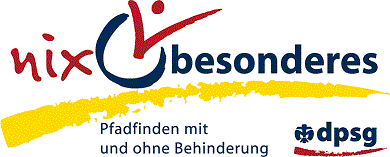 Anleitung zum Bau eines Geräusch-Memories Die Pfadfinderin oder der Pfadfinder nehme…eine gerade Anzahl von alten kleinen Filmdosen und befülle diese immer im Paar mit verschiedenen Dingen.Zum Beispiel mit…ErbsenReisMurmelnCent-StückenPerlenHolzfigurenEtc.Wichtig dabei ist, dass immer zwei Dosen mit dem gleichen Inhalt befüllt werden, damit sich immer ein Paar finden lässt.Und fertig ist das Geräusch-Memorie!  Anleitung zum Bau eines Geräusch-MemoriesDie Pfadfinderin oder der Pfadfinder nehme…eine gerade Anzahl von alten kleinen Filmdosen und befülle diese immer im Paar mit verschiedenen Dingen.Zum Beispiel mit…ErbsenReisMurmelnCent-StückenPerlenHolzfigurenEtc.Wichtig dabei ist, dass immer zwei Dosen mit dem gleichen Inhalt befüllt werden, damit sich immer ein Paar finden lässt.Und fertig ist das Geräusch-Memorie!  Anleitung zum Bau eines Fühl-DominosDie Pfadfinderin oder der Pfadfinder nehme…eine circa 8cm breite lange Holzlatte und säge diese in eine beliebig gerade Zahl von Querstreifen. Nun werden die breiten Streifen auf jeder Seite mit verschiedenen Materialien beklebt. Hierfür kann eine gewöhnliche Heißklebepistole genutzt werden. Zu jeder beklebten Seite muss es dann natürlich auch ein passendes Gegenstück geben.Materialien können dabei zum Beispiel…FedernLegosteineSchmirgelpapierCent-StückeFilzSamtFolieetcsein. Und fertig ist das Fühl-Domino! Anleitung zum Bau eines FühldominosDie Pfadfinderin oder der Pfadfinder nehme…eine circa 8cm breite lange Holzlatte und säge diese in eine beliebig gerade Zahl von Querstreifen. Nun werden die breiten Streifen auf jeder Seite mit verschiedenen Materialien beklebt. Hierfür kann eine gewöhnliche Heißklebepistole genutzt werden. Zu jeder beklebten Seite muss es dann natürlich auch ein passendes Gegenstück geben.Materialien können dabei zum Beispiel…FedernLegosteineSchmirgelpapierCent-StückeFilzSamtFolieetcsein. Und fertig ist das Fühl-Domino! Anleitung zum Bau eines Geruchs-MemoriesDie Pfadfinderin der Pfadfinder braucht dafür:Tropfflaschen (30 ml) (bekommt man in der Apotheke)Wattebunte Klebefolieverschiedene Geruchsmaterialien (Aromen, Gewürze, usw.)Die Flaschen mit der Klebfolie umkleben, so dass man nicht mehr reingucken kann. Beim flüssigen Geruchsmaterial wie z.B. Vanillekonzentrat oder  Zitrone die Flüssigkeit auf die Watte träufeln und in eine Flasche füllen. Die anderen Dinge wie z.B. Kaffee, Pfefferminztee, Erde  oder Pfeffer einfach so in das Fläschchen füllen. Eurer Kreativität bei den Geruchsmaterialien sind keine Grenzen gesetzt. (Wenn man richtig Memorie spielen möchte, müssen natürlich jeweils zwei Flaschen mit den Identischen Geruchsmaterialien gefüllt werden.)Und fertig ist das Geruchs-Memorie! Anleitung zum Bau eines Geruchs-MemoriesDie Pfadfinderin der Pfadfinder braucht dafür:Tropfflaschen (30 ml) (bekommt man in der Apotheke)Wattebunte Klebefolieverschiedene Geruchsmaterialien (Aromen, Gewürze, usw.)Die Flaschen mit der Klebfolie umkleben, so dass man nicht mehr reingucken kann. Dann jeweils in zwei Flaschen die gleichen Geruchsmaterialien füllen. Beim flüssigen Geruchsmaterial wie z.B. Vanillekonzentrat oder  Zitrone die Flüssigkeit auf die Watte träufeln und in eine Flasche füllen. Die anderen Dinge wie z.B. Kaffee, Pfefferminztee, Erde  oder Pfeffer einfach so in das Fläschchen füllen. Eurer Kreativität bei den Geruchsmaterialien sind keine Grenzen gesetzt. (Wenn man richtig Memorie spielen möchte, müssen natürlich jeweils zwei Flaschen mit den Identischen Geruchsmaterialien gefüllt werden.)Und fertig ist das Geruchs-Memorie! 